Regardez à nouveau la vidéo et répondez aux questions suivantes :a) Pour quelles raisons peut-on rater son avion ?b) Où peut-on trouver le tarif de sa ligne aérienne ?c) Avec la plupart des compagnies aériennes, quand peut-on faire son enregistrement en ligne ?d) Que signifient les mots ou expressions suivantes ?a) Le tarifb) Un remboursementc) Le comptoir d’enregistrement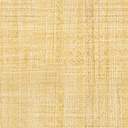 